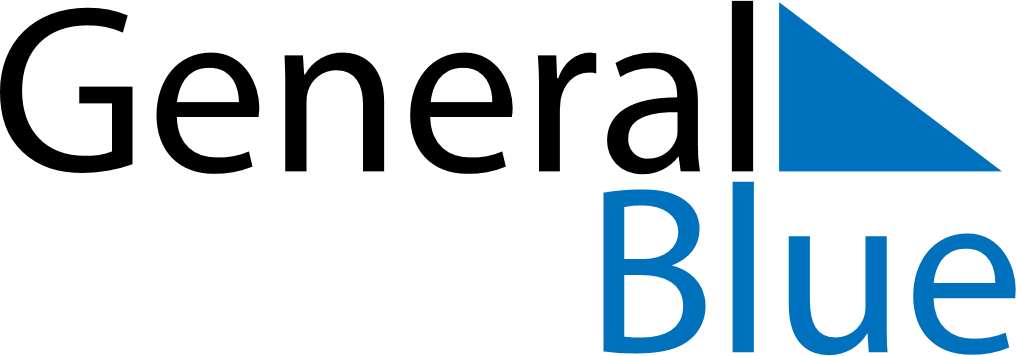 Daily Planner September 3, 2023 - September 9, 2023Daily Planner September 3, 2023 - September 9, 2023Daily Planner September 3, 2023 - September 9, 2023Daily Planner September 3, 2023 - September 9, 2023Daily Planner September 3, 2023 - September 9, 2023Daily Planner September 3, 2023 - September 9, 2023Daily Planner September 3, 2023 - September 9, 2023Daily Planner SundaySep 03MondaySep 04TuesdaySep 05WednesdaySep 06ThursdaySep 07 FridaySep 08 SaturdaySep 09MorningAfternoonEvening